Formulaire PARESECTION 1 – INFORMATION AND APPROVAL Filling this part is MANDATORY.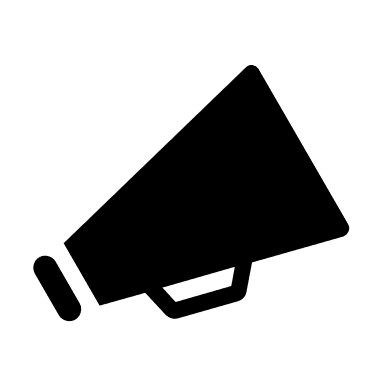 Section 2 – EXPERIMENT DESCRIPTIONIf needed, add supplementary documentation to help the reader understand the experiment's procedure.Experimental procedure (how)If needed, ask the person in charge of OH&S.Section 3 – POTENTIAL CHEMICAL AND BIOLOGICAL REACTIONSList of primary and secondary chemical and/or biological products and their expected reactionsWrite a comprehensive list of all the chemical products used in the experiment and identify all the expected reactions. When in doubt or using new products, always ask a person in charge.To consider: - Reagents, products, combustibles, glues, binders, catalysts, dryers, gases, calorific fluids, paints and coatings, cleaners, etc, etc.;Reaction possibility with the materials used;Reaction possibility in the absence or excess of a chemical product;Environmental interactions (air, humidity);Infectious materials for humans, terrestrial or aquatic animals, insects and plants. Reaction examples to consider: high temperature, gas emission, energy absorption, volume or pressure increases.Main operating parameters (temperature, pressure, mass, flow, size distribution, vibration, etc.)Possible reactionsIf there are any possible hazardous reactions, fill up the following reaction analysis page.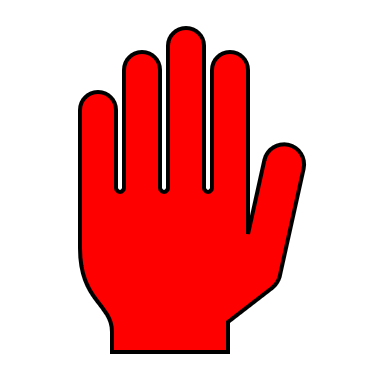 Reaction analysisSection 4 – PHYSICAL RISKSSection 5 – ENVIRONMENTAL RISKSWaste identification and eliminationCorrective measures’ report (CM) from PAREPARE N° :COMITÉ_SANTÉ_SÉCURITÉ_1Rév N° :Project :Project Manager :Project :Operator :Project :Department :MeetingMeetingYYYY-MM-DDPlace :Date :TimePERSON INVOLVED REPLACED BYN/APRESENTMANDATORY ATTENDANCEProject ManagerPerson in charge (professor etc.)OperatorSPECIALISTS NEEDED ACCORDING TO THE TYPE OF TESTS PERFORMEDSPECIALISTS NEEDED ACCORDING TO THE TYPE OF TESTS PERFORMEDSPECIALISTS NEEDED ACCORDING TO THE TYPE OF TESTS PERFORMEDSPECIALISTS NEEDED ACCORDING TO THE TYPE OF TESTS PERFORMEDSPECIALISTS NEEDED ACCORDING TO THE TYPE OF TESTS PERFORMEDSPECIALISTS NEEDED ACCORDING TO THE TYPE OF TESTS PERFORMEDChemistryElectricityElectrotechPlumbingMechanicBiologyOtherOPTIONAL ATTENDANCEOPTIONAL ATTENDANCEOPTIONAL ATTENDANCEOPTIONAL ATTENDANCEOPTIONAL ATTENDANCEOPTIONAL ATTENDANCESSMTE RepresentativeResearch teamPARE CLOSING APPROVALPARE CLOSING APPROVALEveryone involved in the manipulation participate in the PARE?Everyone involved in the manipulation participate in the PARE?YESYYYY/MM/DDNONONOWere ALL the corrective measures implemented?Were ALL the corrective measures implemented?YESDate :N/AN/AN/AProject Manager :Date :SignatureSignatureSignatureSignatureSignatureSignaturePerson in charge of the laboratory :Date :SignatureSignatureSignatureSignatureSignatureSignatureWhy?(Purpose of the experiment)What?(Experiment description)Where?(Physical Location)If needed, attach a planWhen?(tests and overall research’s duration)Who?(People involved in the experiments)REQUIRED PERSONAL PROTECTIVE EQUIPMENTREQUIRED PERSONAL PROTECTIVE EQUIPMENTREQUIRED PERSONAL PROTECTIVE EQUIPMENTREQUIRED PERSONAL PROTECTIVE EQUIPMENTREQUIRED PERSONAL PROTECTIVE EQUIPMENTREQUIRED PERSONAL PROTECTIVE EQUIPMENTREQUIRED COLLECTIVE PROTECTIVE EQUIPMENTREQUIRED COLLECTIVE PROTECTIVE EQUIPMENTREQUIRED COLLECTIVE PROTECTIVE EQUIPMENTREQUIRED COLLECTIVE PROTECTIVE EQUIPMENTGloves:Type :Lab coat:Detector:Type :Safety shoes:Type :Face Shield:HarnessBreathing mask :Type :Safety Helmet:Safety showerSafety goggles :Type :Eyewash station:Specific lab coatType :Personal alarm:Chemical hood:Biological cabinet:Type :Others:Others :StepN°Steps’ DescriptionPotential risksPotential risksPotential risksPotential risksPotential risksPotential risksPotential risksPotential risksPotential risksControl MeansCorrective measure number(CM See page 10)StepN°Steps’ DescriptionCollisions and fall of objects and peopleChemical risksBiological risksMechanical risksElectrical risksBurning risksSpill and projection risksIndustrial hygieneSpecific risksControl MeansCorrective measure number(CM See page 10)Chemical or biological product listChemical or biological product listChemical or biological product listParametersMinimumMaximumParameters(units)(units)DescriptionsNegligibleTo considerIf you select N/A, continue to the next question. If you select NO, a corrective measure must be generated (see page 10).If you select N/A, continue to the next question. If you select NO, a corrective measure must be generated (see page 10).If you select N/A, continue to the next question. If you select NO, a corrective measure must be generated (see page 10).If you select N/A, continue to the next question. If you select NO, a corrective measure must be generated (see page 10).If you select N/A, continue to the next question. If you select NO, a corrective measure must be generated (see page 10).N/AYESNOCM Number(s)For every possible reaction to consider, were all the following risks evaluated and the necessary precautions undertaken?Solid, liquid and gaseous products’ toxicity. Have you read the safety data sheet (SDS or supplier documentation)?Solid, liquid and gaseous products’ reactivity or explosion risks.Combustible sources such as reagents, products, solvents, gaseous byproducts, etc.Ignition sources such as engines, etc.Presence of residues from previous tests performed with the same equipment.UV, IR, X-Ray, laser, microwave and any other radiation.Overpressure (Vapor projections due to leaks, fermentation, etc.)Pressure and/or temperature variation.Volume expansion possibility due to reactions or changes in T or P.Polymerization.Water reactivity (humidity).Biological products contamination riskHave you checked if your setup is adapted for the reactions that will take place? If applicable, attach descriptions)Compatibility of the setup’s construction materials towards:Reagents and products.Corrosion, stress and pitting corrosion, etc.Gaskets.Pressure and temperature.Process equipment and instrumentation including:Relief valves, rupture disks (autoclaves, positive displacement pumps blocked lines, obstructed heat exchangers, compressors, etc.),Appropriate discharge system (grounding, rupture disk).Tank spilling possibility.Fail-safe positioning of valve (safest open/shut positioning in an electric or compressed air shutdown).Check valves to prevent material (liquid, solid or gas) flow from entering places where they should not be.Pressure, temperature, level and flow gauges in all critical spots.Critical value alarms (high or low pressure, flow, level, etc.).Automatic, compatible and operational detectors for:Toxic substances.Combustible mixtures.RadiationOxygen detector.Fire.Automatic shutoffs if limits are exceeded.Emergency stop (panic button) of :Compressed air.Steam.Cooling water.Electricity.Fuel.Leaks and spills, etc.Fire.Others.Chemical compatibility and materials resistance to bleach or thermal shock (121°C, 15 psi resistance).Plumbing (« quick connect »).Appropriate identification.Were the following handling elements evaluated?Ventilation (Biological safety cabinet, chemical fume hood…).Protective screens (splash, radiation, steam) for operators and equipment.Procedure that allows, prior to starting an experiment, to make sure emergency safeguard products are present in sufficient quantities (e.g.: cooling gas).Power outage impact (ventilation and biological safety cabinet, alarms, control system failure, burner, …).Was the following safety equipment planned?Emergency shower and eyewash station.Appropriate fire extinguishers.Self-contained breathing apparatusAntidotes or neutralization kitsBiological safety cabinet :Disinfectants that are appropriate for the biological products.Concentration and lifetime of cleaning products.Fire alarms.If you select N/A, continue to the next question. If you select NO, a corrective measure must be generated (see page 10).If you select N/A, continue to the next question. If you select NO, a corrective measure must be generated (see page 10).If you select N/A, continue to the next question. If you select NO, a corrective measure must be generated (see page 10).If you select N/A, continue to the next question. If you select NO, a corrective measure must be generated (see page 10).If you select N/A, continue to the next question. If you select NO, a corrective measure must be generated (see page 10).N/AYESNOCM Number(s)For each manipulation, were the following risks evaluated and the necessary precautions taken?Needle sting.Sharp material cut.Wheel and gear-related risks.Every lentivirus manipulation.Noises.Cell or micro-organism pathogenicity assessment.Burns caused by free flames or high temperature devices.Chemical burns.Frostbite and cryogen burns (liquid nitrogen, dry ice)Heavy weight lifting injuries.Wrong posture (work ergonomics).Aerosol or dust-generating manipulations.Nanoparticle manipulation.WasteChemical / BiologicalStateStateStateAmountCompositionToxicityToxicityWaste control methodsMCNumber(s)EliminationEliminationEliminationEliminationWasteChemical / BiologicalSolidLiquidGasAmountCompositionYesNoWaste control methodsMCNumber(s)BleachAutoclaveIncinerationChemical wasteIf you select N/A, continue to the next question. If you select NO, a corrective measure must be generated (see page 10).If you select N/A, continue to the next question. If you select NO, a corrective measure must be generated (see page 10).If you select N/A, continue to the next question. If you select NO, a corrective measure must be generated (see page 10).If you select N/A, continue to the next question. If you select NO, a corrective measure must be generated (see page 10).If you select N/A, continue to the next question. If you select NO, a corrective measure must be generated (see page 10).N/AYESNOCM Number(s)For every test, are the following environmental considerations respected?Law and regulations:Petroleum Products Regulation.Cell uses ethical committee.Transportation of dangerous goods (TDG).Regulation respecting the quality of the atmosphere.Water sanitation and sewage.WHMISOther regulations (specify).Compatibility between manipulations (cell culture, DNA replication, spores, etc.)Environmental impact of a breakage/outage.Response plan in case of environmental spill:Accidental spill.Ground contamination.Atmospheric releaseSewage contamination.Centrifuge accident (aerosol).Hazardous wasteDemolition materials.External noise pollution.Products toxicity.Biological liquid spill of low or high volume.Project manager:CM numberEnviroEH&SRisk to control or eliminateCorrective measurePerson in chargeDue dateYYYY-MM-DDDate performedYYYY-MM-DD